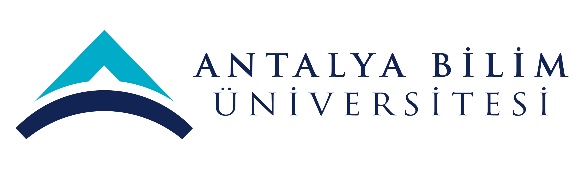 GÜZEL SANATLAR VE MİMARLIK FAKÜLTESİ MİMARLIK BÖLÜMÜ İNTİBAK TABLOSU2018-2019 AKADEMİK YILI ÖNCESİNE AİT MÜFREDATLARDA BULUNAN DERSLER2018-2019 AKADEMİK YILI ÖNCESİNE AİT MÜFREDATLARDA BULUNAN DERSLER2018-2019 AKADEMİK YILI ÖNCESİNE AİT MÜFREDATLARDA BULUNAN DERSLER2018-2019 AKADEMİK YILI ÖNCESİNE AİT MÜFREDATLARDA BULUNAN DERSLER2018-2019 AKADEMİK YILI ÖNCESİNE AİT MÜFREDATLARDA BULUNAN DERSLER2018 - 2019 AKADEMİK YILI MÜFREDAT                          EŞDEĞER DERSLER2018 - 2019 AKADEMİK YILI MÜFREDAT                          EŞDEĞER DERSLER2018 - 2019 AKADEMİK YILI MÜFREDAT                          EŞDEĞER DERSLER2018 - 2019 AKADEMİK YILI MÜFREDAT                          EŞDEĞER DERSLER2018 - 2019 AKADEMİK YILI MÜFREDAT                          EŞDEĞER DERSLERYılDers KoduDers Adı SaatAKTSYılDers KoduDers AdıSaatAKTS1/1ARC 101  Temel Tasarım4+481/1ARC 1000Temel Tasarım4+481/1ARC 111  Grafik İletişim I 2+241/1ARC 1101Teknik Çizim I 2+241/1MATH 101Matematik I4+061/1ARC 1701Mesleki Matematik 2+021/1ENAR 101Mimarlık İçin İngilizce I3+061/1ENAR 101Mimarlık İçin İngilizce I3+041/2ARC 102Mimari Tasarıma Giriş 4+4101/2ARC 1002Mimari Tasarım II 4+481/2ARC 112Grafik İletişim II 2+241/2ARC 1102Teknik Çizim II 2+261/2ARC 142  Malzeme ve Yapı Bilgisine Giriş3+131/2ARC 1402Malzeme ve Yapı Bilgisine Giriş2+041/2ARC 132Sanat ve Mimarlık Tarihine Giriş 2+031/2ARC 1104Maket Yapım Teknikleri 2+241/2ENAR 102Mimarlık İçin İngilizce II3+061/2ENAR 102Mimarlık İçin İngilizce II3+042/1ARC 201Mimari Tasarım I4+4102/1ARC 2001Mimari Tasarım III4+4102/1ARC 231Mimarlık Tarihi I3+032/1ARC 2301Mimarlık Tarihi I3+032/1ARC 241Yapı Malzemeleri ve Teknolojileri I2+152/1ARC 2401Yapım Sistemleri ve Teknolojileri I1+252/1ARC 251Çevre Sosyolojisi2+142/1ARC 2XXXAlan Seçmeli Ders3+032/1ARC 213Mimari Sunum Teknikleri3+042/1ARC 2101Mimari Sunum Teknikleri I2+242/2ARC 202Mimari Tasarım II4+4102/2ARC 2002Mimari Tasarım IV4+4102/2ARC 204Peyzaj Tasarımı2+152/2ARC 2004Sürdürülebilir Tasarım1+242/2ARC 232Mimarlık Tarihi II3+032/2ARC 2302Mimarlık Tarihi II3+032/2ARC 242Yapı Malzemeleri ve Teknolojileri II2+152/2ARC 2402Yapım Sistemleri ve Teknolojileri II2+262/2ARC 262Tarihi Yapıların Kaydı ve Analizi2+132/2ARC 3602Tarihi Yapıların Belgelenmesi ve Analizi3+26